OBKROŽI  DREVO  SPOMLADI.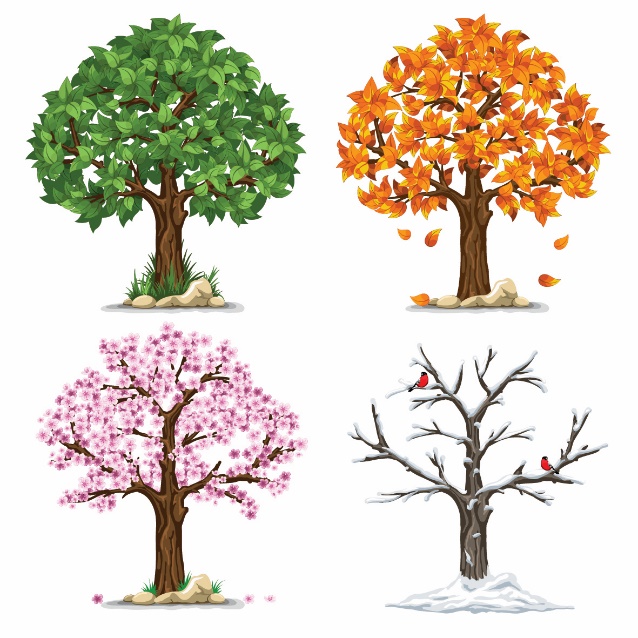 KATERI  DEL  DNEVA  SE  SPOMLADI  DALJŠA? OBKROŽI  SLIČICO.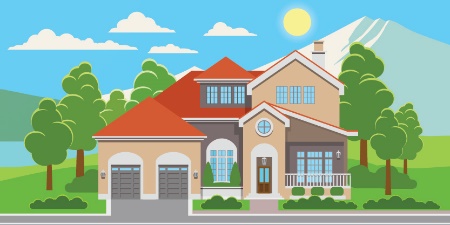 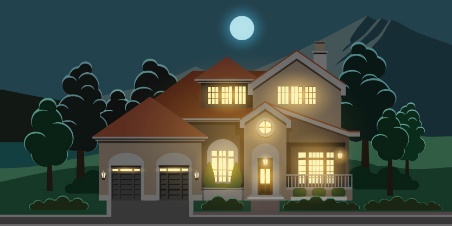 DAN						NOČOBKROŽI  PRVE  SPOMLADANSKE  CVETLICE.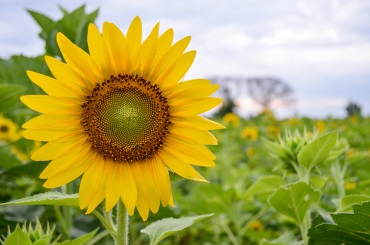 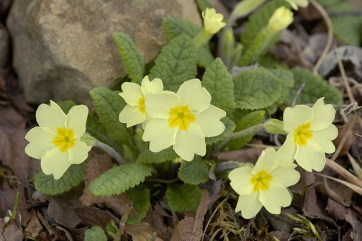 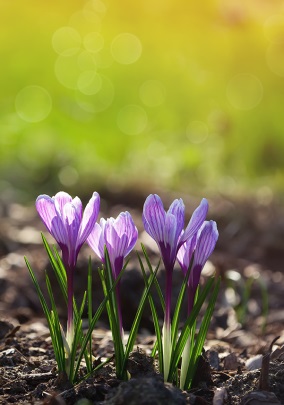 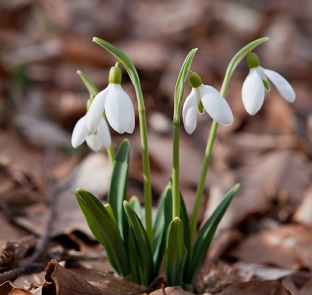 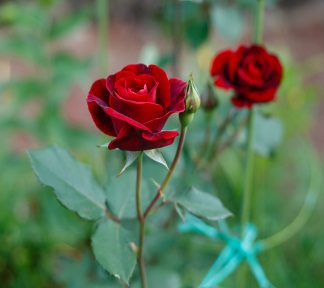 Z  RDEČO  BARVICO  OBKROŽI  VEJO, KI  CVETI.Z  MODRO  BARVICO  OBKROŽI  VEJO,  KI  BRSTI.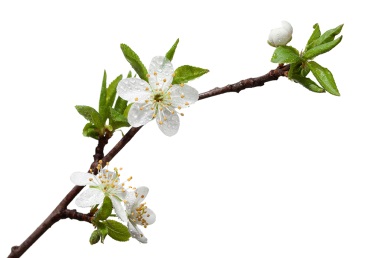 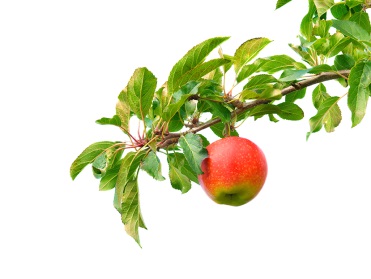 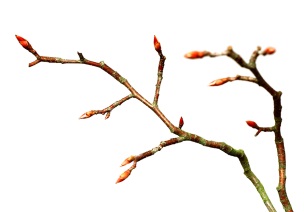 PODČRTAJ  OPRAVILA,  KI  JIH  OPRAVLJAMO  SPOMLADI.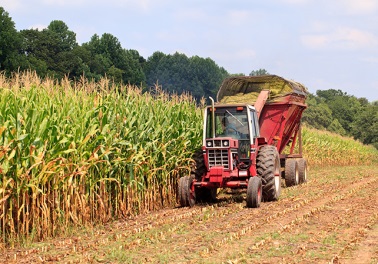 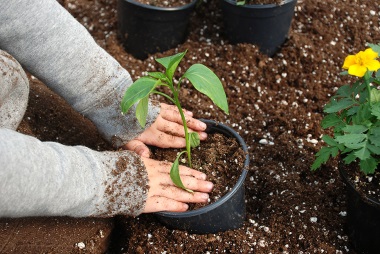 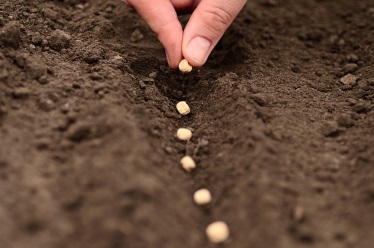 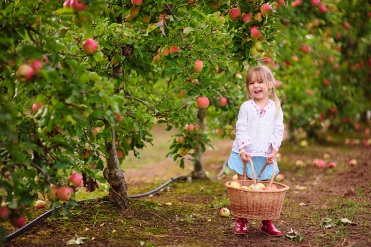 OBKROŽI  SEMENA  FIŽOLA.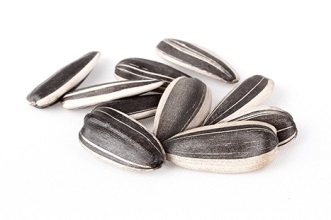 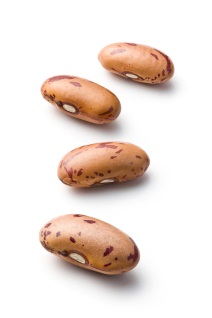 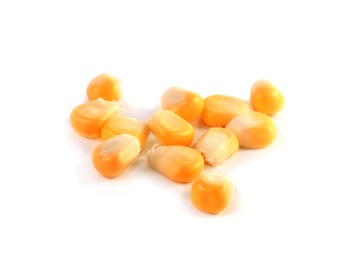 